SINFONIA VARSOVIAul. Grochowska 272, 03-849 WarszawaNIP 525 241 43 53, REGON 141246217ZP/PN/1/2020SPECYFIKACJA ISTOTNYCH WARUNKÓW ZAMÓWIENIAw postępowaniu o udzielenie zamówienia publicznegoprowadzonym w trybie przetargu nieograniczonegona dostawę mistrzowskiego fagotu do gry solistycznej i orkiestrowejwraz z futerałem i akcesoriami na potrzeby Sinfonii VarsoviiWartość szacunkowa zamówienia publicznego jest niższa od kwot określonych w przepisach wydanych na podstawie art. 11 ust. 8 ustawy z dnia 29 stycznia 2004 roku - Prawo zamówień publicznych Zamówienie dofinansowano ze środków Ministra Kultury i Dziedzictwa Narodowego pochodzących z Funduszu Promocji Kultury, uzyskanych z dopłat ustanowionych w grach objętych monopolem państwa, zgodnie z art. 80 ust. 1 ustawy z dnia 19 listopada 2009 r. o grach hazardowych” na podstawie umowy Nr 04876/20/FPK/DEK z dnia 19.08.2020 r. dotyczącej dofinansowania zadania w ramach programu Infrastruktura kulturalna ze środków finansowych Ministra Kultury i Dziedzictwa Narodowego pochodzących z Funduszu Promocji Kultury.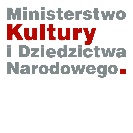 ZATWIERDZAM:Dyrektor – Janusz MarynowskiWarszawa, 21 września 2020 r.Rozdział 1.ZamawiającyZamawiającym jest Sinfonia Varsovia z siedzibą w Warszawie (03-849), przy ul. Grochowskiej 272, osoba prawna, wpisana do Rejestru Instytucji Kultury prowadzonego przez Biuro Kultury Urzędu Miasta Stołecznego Warszawy pod numerem RIA/2/08, NIP: 525-241-43-53, REGON 141246217, zwana dalej „Zamawiającym”.Dane teleadresowe Zamawiającego:adres biura Zamawiającego, na który należy składać oferty oraz inne oświadczenia i dokumenty w toku postępowania o udzielenie zamówienia publicznego oraz w którym nastąpi otwarcie ofert: 03-849 Warszawa, ul. Grochowska 272;nr tel.: (22) 58-27-082, nr fax: (22) 58-27-084;strona internetowa: www.sinfoniavarsovia.org;adres poczty e-mail: sekretariat@sinfoniavarsovia.org.Godziny pracy Zamawiającego: od poniedziałku do piątku (z wyłączeniem dni ustawowo wolnych od pracy) w godzinach od 9:00 do 17:00.Rozdział 2.Tryb udzielenia zamówienia i informacje dodatkowePostępowanie o udzielenie zamówienia publicznego prowadzone jest w trybie przetargu nieograniczonego, w którym w odpowiedzi na publiczne ogłoszenie o zamówieniu oferty mogą składać wszyscy zainteresowani wykonawcy.Postępowanie o udzielenie zamówienia publicznego prowadzone jest na podstawie przepisów ustawy z dnia 29 stycznia 2004 roku – Prawo zamówień publicznych, zwanej dalej „ustawą” lub „PZP”, na podstawie aktów wykonawczych wydanych na podstawie ustawy oraz postanowień niniejszej Specyfikacji Istotnych Warunków Zamówienia, zwanej dalej „SIWZ”.Wartość szacunkowa zamówienia jest niższa od kwot określonych w przepisach wydanych na podstawie art. 11 ust. 8 PZP.Postępowanie o udzielenie zamówienia prowadzi się w języku polskim. Zamawiający nie przewiduje zawarcia umowy ramowej.Zamawiający nie przewiduje aukcji elektronicznej.Zamawiający nie dopuszcza składania ofert częściowych, ani ofert wariantowych.Zamawiający nie przewiduje udzielania zaliczek na poczet wykonania zamówienia.Zamawiający nie przewiduje zwrotu kosztów udziału wykonawców w postępowaniu o udzielenie zamówienia, z zastrzeżeniem, że w przypadku unieważnienia postępowania o udzielenie zamówienia z przyczyn leżących po stronie Zamawiającego, wykonawcom, którzy złożyli oferty niepodlegające odrzuceniu, przysługuje roszczenie o zwrot uzasadnionych kosztów uczestnictwa w postępowaniu, w szczególności kosztów przygotowania oferty.Rozdział 3.Opis przedmiotu zamówieniaPrzedmiotem zamówienia jest dostawa mistrzowskiego fagotu do gry solistycznej i orkiestrowej wraz z futerałem i akcesoriami na potrzeby Sinfonii Varsovii.Wspólny Słownik Zamówień (CPV):37314000-2 instrumenty dęte;37321600-0 pokrowce lub futerały na instrumenty muzyczne lub akcesoria.Instrument musi być zbudowany z najwyższej jakości naturalnie sezonowanego drewna wykorzystywanego do budowy mistrzowskich instrumentów dętych drewnianych. Wykorzystywane drewno musi cechować się najwyższą jakością (prawidłową budową, stabilnością, wilgotnością, sprężystością, właściwym rezonansem).Podstawowe cechy i parametry techniczne instrumentu:fagot – profesjonalny, mistrzowski;wykonany ręcznie – manufaktura;model do gry solistycznej i orkiestrowej;strój 442 Hz;drewno klonowe; selekcjonowane i sezonowane minimum 5 lat;instrument bez jakichkolwiek pęknięć lub uszkodzeń;nowy.Mechanika (wymagania minimalne)klapy (mechanika) – posrebrzane;wysoka klapa E; blokada pianomechaniki;oktawówka D; w komplecie jeden es, najwyższej jakości; osłona klapy B.W cenie instrumentu należy uwzględnić w komplecie również: kompaktowy futerał z możliwością noszenia na plecach, z ergonomicznymi szelkami; wycior do instrumentu;wycior do esu. Zamawiający wymaga gwarancji na dostarczony instrument wynoszącej co najmniej 1 rok od daty dostawy potwierdzonej w protokole.Wykonawca zobowiązany jest zapewnić w okresie gwarancji w ramach zaoferowanej ceny autoryzowany serwis gwarancyjny producenta instrumentu, obejmujący usunięcie stwierdzonych wad lub usterek, bezpłatne przeglądy serwisowe, a także wykonanie bezpłatnych korekt intonacyjnych i regulacji mechaniki instrumentu wg upodobań użytkującego instrument muzyka.W ramach autoryzowanego serwisu gwarancyjnego zostaną dokonane przeglądy serwisowe co najmniej raz w okresie 1 roku w terminach wskazanych przez Zamawiającego oraz dodatkowo serwis końcowy nie wcześniej niż dwa miesiące przed upływem terminu gwarancji.Bezpłatne korekty intonacyjne i regulacje mechaniki instrumentu zostaną dokonane wg upodobań użytkującego instrument muzyka na każde żądanie Zamawiającego.Okres naprawy gwarancyjnej (liczony od momentu zgłoszenia wady lub usterki do czasu odebrania instrumentu po naprawie) powoduje odpowiednie wydłużenie okresu gwarancji. Koszty wykonania serwisu gwarancyjnego, w tym koszty naprawy lub wymiany instrumentu, przeglądów serwisowych, korekt intonacyjnych i regulacji mechaniki instrumentu oraz dojazdów lub transportu instrumentu w obie strony pokrywa Wykonawca.Rozdział 4.Termin wykonania zamówieniaTermin wykonania zamówienia: 7 dni od dnia zawarcia umowy w sprawie zamówienia publicznego.Rozdział 5.Warunki udziału w postępowaniu oraz opis sposobu dokonywania oceny spełniania tych warunkówO udzielenie zamówienia mogą ubiegać się wykonawcy, którzy nie podlegają wykluczeniu oraz spełniają warunki udziału w postępowaniu dotyczące:kompetencji lub uprawnień do prowadzenia określonej działalności zawodowej, o ile wynika to z odrębnych przepisów – Zamawiający nie formułuje wymagań w tym zakresie;sytuacji ekonomicznej i finansowej - Zamawiający nie formułuje wymagań w tym zakresie;zdolności technicznej lub zawodowej - Zamawiający wskazuje, że o udzielenie zamówienia może ubiegać się wykonawca, który w okresie ostatnich 3 lat przed upływem terminu składania ofert, a jeżeli okres prowadzenia działalności jest krótszy – w tym okresie, wykonał co najmniej jedną dostawę instrumentów dętych, a łączna wartość tej dostawy nie była mniejsza niż 100.000 zł brutto (słownie: sto tysięcy złotych brutto).Wykonawca może w celu potwierdzenia spełniania warunków udziału w postępowaniu polegać na zdolnościach technicznych lub zawodowych innych podmiotów, niezależnie od charakteru prawnego łączących go z nim stosunków prawnych.Wykonawca, który polega na zdolnościach lub sytuacji innych podmiotów, musi udowodnić Zamawiającemu, że realizując zamówienie, będzie dysponował niezbędnymi zasobami tych podmiotów, w szczególności przedstawiając zobowiązanie tych podmiotów do oddania mu do dyspozycji niezbędnych zasobów na potrzeby realizacji zamówienia.Zamawiający ocenia, czy udostępniane wykonawcy przez inne podmioty zdolności techniczne lub zawodowe, pozwalają na wykazanie przez wykonawcę spełniania warunków udziału w postępowaniu oraz bada, czy nie zachodzą wobec tego podmiotu podstawy wykluczenia, o których mowa w art. 24 ust. 1 pkt 13-22 i ust. 5 ustawy.W przypadku wykonawców wspólnie ubiegających się o udzielenie zamówienia warunek udziału w postępowaniu zostanie spełniony, jeżeli warunek ten spełnią łącznie wykonawcy wspólnie ubiegający się o udzielenie zamówienia.Z postępowania o udzielenie zamówienia Zamawiający wykluczy:wykonawcę, który nie wykazał spełniania warunków udziału lub nie wykazał braku podstaw wykluczenia;wykonawcę, w stosunku do którego zachodzą przesłanki wykluczenia określone w art. 24 ust. 1 pkt 12-23 PZP.Ponadto Zamawiający działając na podstawie art. 24 ust. 6 ustawy wskazuje, że wykluczy z postępowania wykonawcę, w stosunku do którego zachodzą przesłanki określone w art. 24 ust. 5 ustawy, tj.:w stosunku do którego otwarto likwidację, w zatwierdzonym przez sąd układzie w postępowaniu restrukturyzacyjnym jest przewidziane zaspokojenie wierzycieli przez likwidację jego majątku lub sąd zarządził likwidację jego majątku w trybie art. 332 ust. 1 ustawy z dnia 15 maja 2015 r. - Prawo restrukturyzacyjne (Dz. U. z 2019 r. poz. 243, 326, 912 i 1655) lub którego upadłość ogłoszono, z wyjątkiem wykonawcy, który po ogłoszeniu upadłości zawarł układ zatwierdzony prawomocnym postanowieniem sądu, jeżeli układ nie przewiduje zaspokojenia wierzycieli przez likwidację majątku upadłego, chyba że sąd zarządził likwidację jego majątku w trybie art. 366 ust. 1 ustawy z dnia 28 lutego 2003 r. - Prawo upadłościowe (Dz. U. z 2019 r. poz. 498, 912, 1495 i 1655);który w sposób zawiniony poważnie naruszył obowiązki zawodowe, co podważa jego uczciwość, w szczególności gdy wykonawca w wyniku zamierzonego działania lub rażącego niedbalstwa nie wykonał lub nienależycie wykonał zamówienie, co zamawiający jest w stanie wykazać za pomocą stosownych środków dowodowych;jeżeli wykonawca lub osoby, o których mowa w art. 24 ust. 1 pkt 14 PZP, uprawnione do reprezentowania wykonawcy pozostają w relacjach określonych w art. 17 ust. 1 pkt 2-4 PZP z:Zamawiającym,osobami uprawnionymi do reprezentowania zamawiającego,członkami komisji przetargowej,osobami, które złożyły oświadczenie, o którym mowa w art. 17 ust. 2a PZP- chyba że jest możliwe zapewnienie bezstronności po stronie zamawiającego w inny sposób niż przez wykluczenie wykonawcy z udziału w postępowaniu;który, z przyczyn leżących po jego stronie, nie wykonał albo nienależycie wykonał w istotnym stopniu wcześniejszą umowę w sprawie zamówienia publicznego lub umowę koncesji, zawartą z zamawiającym, o którym mowa w art. 3 ust. 1 pkt 1-4 PZP, co doprowadziło do rozwiązania umowy lub zasądzenia odszkodowania;będącego osobą fizyczną, którego prawomocnie skazano za wykroczenie przeciwko prawom pracownika lub wykroczenie przeciwko środowisku, jeżeli za jego popełnienie wymierzono karę aresztu, ograniczenia wolności lub karę grzywny nie niższą niż 3000 złotych;jeżeli urzędującego członka jego organu zarządzającego lub nadzorczego, wspólnika spółki w spółce jawnej lub partnerskiej albo komplementariusza w spółce komandytowej lub komandytowo-akcyjnej lub prokurenta prawomocnie skazano za wykroczenie, o którym mowa w pkt 5;wobec którego wydano ostateczną decyzję administracyjną o naruszeniu obowiązków wynikających z przepisów prawa pracy, prawa ochrony środowiska lub przepisów o zabezpieczeniu społecznym, jeżeli wymierzono tą decyzją karę pieniężną nie niższą niż 3000 złotych;który naruszył obowiązki dotyczące płatności podatków, opłat lub składek na ubezpieczenia społeczne lub zdrowotne, co zamawiający jest w stanie wykazać za pomocą stosownych środków dowodowych, z wyjątkiem przypadku, o którym mowa w art. 24 ust. 1 pkt 15 PZP, chyba że wykonawca dokonał płatności należnych podatków, opłat lub składek na ubezpieczenia społeczne lub zdrowotne wraz z odsetkami lub grzywnami lub zawarł wiążące porozumienie w sprawie spłaty tych należności.Wykonawca, który podlega wykluczeniu na podstawie art. 24 ust. 1 pkt 13 i 14 oraz 16-20 lub ust. 5 PZP, może przedstawić dowody na to, że podjęte przez niego środki są wystarczające do wykazania jego rzetelności, w szczególności udowodnić naprawienie szkody wyrządzonej przestępstwem lub przestępstwem skarbowym, zadośćuczynienie pieniężne za doznaną krzywdę lub naprawienie szkody, wyczerpujące wyjaśnienie stanu faktycznego oraz współpracę z organami ścigania oraz podjęcie konkretnych środków technicznych, organizacyjnych i kadrowych, które są odpowiednie dla zapobiegania dalszym przestępstwom lub przestępstwom skarbowym lub nieprawidłowemu postępowaniu wykonawcy. Przepisu zdania pierwszego nie stosuje się, jeżeli wobec wykonawcy, będącego podmiotem zbiorowym, orzeczono prawomocnym wyrokiem sądu zakaz ubiegania się o udzielenie zamówienia oraz nie upłynął określony w tym wyroku okres obowiązywania tego zakazuW przypadku wykonawców wspólnie ubiegających się o udzielenie zamówienia w stosunku do żadnego z wykonawców nie może być podstaw do wykluczenia z postępowania.Rozdział 6.Wykaz oświadczeń lub dokumentów potwierdzających spełnianie warunków udziału w postępowaniu oraz brak podstaw wykluczeniaW celu potwierdzenia spełniania przez wykonawcę warunków udziału w postępowaniu Zamawiający żąda złożenia następujących dokumentów:oświadczenia o spełnieniu warunków udziału w postępowaniu; wzór oświadczenia stanowi załącznik nr 3 do SIWZ - Oświadczenie o spełnianiu warunków udziału w postępowaniu;wykazu dostaw wykonanych, a w przypadku świadczeń okresowych lub ciągłych również wykonywanych, w okresie ostatnich 3 lat przed upływem terminu składania ofert, a jeżeli okres prowadzenia działalności jest krótszy - w tym okresie, wraz z podaniem ich wartości, przedmiotu, dat wykonania i podmiotów, na rzecz których dostawy zostały wykonane, oraz załączeniem dowodów określających czy te dostawy zostały wykonane lub są wykonywane należycie, przy czym dowodami, o których mowa, są referencje bądź inne dokumenty wystawione przez podmiot, na rzecz którego dostawy były wykonywane, a w przypadku świadczeń okresowych lub ciągłych są wykonywane, a jeżeli z uzasadnionej przyczyny o obiektywnym charakterze wykonawca nie jest w stanie uzyskać tych dokumentów - oświadczenie wykonawcy; w przypadku świadczeń okresowych lub ciągłych nadal wykonywanych referencje bądź inne dokumenty potwierdzające ich należyte wykonywanie powinny być wydane nie wcześniej niż 3 miesiące przed upływem terminu składania ofert; informacje zawarte w wykazie muszą potwierdzać, że wykonawca spełnia warunek udziału w postępowaniu dotyczący zdolności technicznej lub zawodowej, o którym mowa w rozdziale 5 ust. 1 pkt 3 SIWZ; wzór wykazu dostaw stanowi załącznik nr 5 do SIWZ - Wykaz dostaw.W przypadku wykonawców wspólnie ubiegających się o udzielenie zamówienia, oświadczenia i dokumenty, o których mowa w ust. 1, składa przynajmniej jeden z wykonawców, niektórzy wykonawcy lub wszyscy wykonawcy wspólnie ubiegający się o udzielenie zamówienia, w sposób wykazujący, iż wykonawcy łącznie spełniają warunki udziału w postępowaniu.W celu potwierdzenia braku podstaw wykluczenia wykonawcy z udziału w postępowaniu Zamawiający żąda następujących dokumentów:oświadczenie o braku podstaw do wykluczenia z postępowania z powodu niespełniania warunków określonych w art. 24 ust. 1 pkt 12-23 i ust. 5 ustawy; wzór oświadczenia stanowi załącznik nr 4 do SIWZ - Oświadczenie o braku podstaw do wykluczenia z postępowania;odpisu z właściwego rejestru lub z centralnej ewidencji i informacji o działalności gospodarczej, jeżeli odrębne przepisy wymagają wpisu do rejestru lub ewidencji, w celu potwierdzenia braku podstaw wykluczenia na podstawie art. 24 ust. 5 pkt 1 PZP;W przypadku wykonawców wspólnie ubiegających się o udzielenie zamówienia, oświadczenia i dokumenty, o których mowa w ust. 3, składa każdy z wykonawców wspólnie ubiegających się o udzielenie zamówienia.Wykonawca, który powołuje się na zasoby innych podmiotów, w celu wykazania braku istnienia wobec nich podstaw wykluczenia oraz spełniania, w zakresie w jakim powołuje się na ich zasoby, warunków udziału w postępowaniu zamieszcza informacje o tych podmiotach w oświadczeniach, o których mowa w ust. 1 i 3.Jeżeli wykonawca ma siedzibę lub miejsce zamieszkania poza terytorium Rzeczypospolitej Polskiej, zamiast dokumentów, o których mowa w ust. 3 pkt 2 składa dokument lub dokumenty wystawione w kraju, w którym wykonawca ma siedzibę lub miejsce zamieszkania, potwierdzające, że nie otwarto jego likwidacji ani nie ogłoszono upadłości.Dokumenty, o których mowa w ust. 6, powinny być wystawione nie wcześniej niż 6 miesięcy przed upływem terminu składania ofert.Jeżeli w kraju, w którym wykonawca ma siedzibę lub miejsce zamieszkania lub miejsce zamieszkania ma osoba, której dokument dotyczy, nie wydaje się dokumentów, o których mowa w ust. 6, zastępuje się je dokumentem zawierającym odpowiednio oświadczenie wykonawcy, ze wskazaniem osoby albo osób uprawnionych do jego reprezentacji, lub oświadczenie osoby, której dokument miał dotyczyć, złożone przed notariuszem lub przed organem sądowym, administracyjnym albo organem samorządu zawodowego lub gospodarczego właściwym ze względu na siedzibę lub miejsce zamieszkania wykonawcy lub miejsce zamieszkania tej osoby. Postanowienia ust. 7 stosuje się.Dokumenty lub oświadczenia, o których mowa w SIWZ, sporządzone w języku obcym są składane wraz z tłumaczeniem na język polski.Ocena spełnienia warunków udziału w postępowaniu oraz braku podstaw wykluczenia będzie dokonywana w oparciu o przedłożone przez wykonawców dokumenty i oświadczenia na zasadzie „spełnia/nie spełnia”.Wykonawca, w terminie 3 dni od dnia zamieszczenia na stronie internetowej informacji, o której mowa w art. 86 ust. 5 PZP, przekazuje Zamawiającemu oświadczenie o przynależności lub braku przynależności do tej samej grupy kapitałowej, o której mowa w art. 24 ust. 1 pkt 23 PZP. Wraz ze złożeniem oświadczenia, wykonawca może przedstawić dowody, że powiązania z innym wykonawcą nie prowadzą do zakłócenia konkurencji w postępowaniu o udzielenie zamówienia.Na podstawie art. 24aa PZP Zamawiający najpierw dokona oceny ofert, a następnie zbada, czy wykonawca, którego oferta została oceniona jako najkorzystniejsza, nie podlega wykluczeniu oraz spełnia warunki udziału w postępowaniu.Zamawiający przed udzieleniem zamówienia wzywa wykonawcę, którego oferta została najwyżej oceniona, do złożenia w wyznaczonym, nie krótszym niż 5 dni, terminie aktualnych na dzień złożenia oświadczeń lub dokumentów potwierdzających okoliczności, o których mowa w art. 25 ust. 1 PZP.Jeżeli jest to niezbędne do zapewnienia odpowiedniego przebiegu postępowania o udzielenie zamówienia, Zamawiający może na każdym etapie postępowania wezwać wykonawców do złożenia wszystkich lub niektórych oświadczeń lub dokumentów potwierdzających, że nie podlegają wykluczeniu lub spełniają warunki udziału w postępowaniu, a jeżeli zachodzą uzasadnione podstawy do uznania, że złożone uprzednio oświadczenia lub dokumenty nie są już aktualne, do złożenia aktualnych oświadczeń lub dokumentów.Wykonawca nie jest obowiązany do złożenia oświadczeń lub dokumentów potwierdzających okoliczności, o których mowa w art. 25 ust. 1 pkt 1 i 3 PZP, jeżeli Zamawiający posiada oświadczenia lub dokumenty dotyczące tego wykonawcy lub może je uzyskać za pomocą bezpłatnych i ogólnodostępnych baz danych, w szczególności rejestrów publicznych w rozumieniu ustawy z dnia 17 lutego 2005 r. o informatyzacji działalności podmiotów realizujących zadania publiczne.W zakresie nieuregulowanym w SIWZ zastosowanie mają przepisy rozporządzenia Ministra Rozwoju z dnia 27 lipca 2016 r. w sprawie rodzajów dokumentów, jakich może żądać zamawiający od wykonawcy w postępowaniu o udzielenie zamówienia.Rozdział 7.Informacje o sposobie porozumiewania się Zamawiającego z wykonawcami oraz przekazywania oświadczeń i dokumentówKorespondencję adresowaną do Zamawiającego związaną z postępowaniem należy kierować pisemnie na adres: Sinfonia Varsovia, 03-849 Warszawa, ul. Grochowska 272, za pośrednictwem operatora pocztowego w rozumieniu ustawy z dnia 23-11-2012 r. - Prawo pocztowe, osobiście lub za pośrednictwem posłańca.Forma pisemna pod rygorem nieważności wymagana jest dla niżej wymienionych czynności, dla których Zamawiający nie zezwala na komunikowanie się faksem lub drogą elektroniczną:złożenie oferty lub części ofert;zmiana lub wycofanie oferty;uzupełnienie oświadczeń i dokumentów, o których mowa w art. 25 i art. 25a PZP.Zamawiający dopuszcza przekazywanie innych dokumentów niż wskazane w ust. 2, również przy użyciu środków komunikacji elektronicznej w rozumieniu ustawy z dnia 18 lipca 2002 r. o świadczeniu usług drogą elektroniczną.Dokumenty kierowane do Zamawiającego przy użyciu środków komunikacji elektronicznej należy przesyłać na adres e-mail:  dorota.zurek@sinfoniavarsovia.org.Jeżeli Zamawiający lub wykonawca przekazują oświadczenia, wnioski, zawiadomienia oraz informacje drogą elektroniczną, każda ze stron na żądanie drugiej niezwłocznie potwierdza fakt ich otrzymania.Osobami uprawnionymi w imieniu Zamawiającego do porozumiewania się z wykonawcami są:w sprawach proceduralnych związanych z postępowaniem – Dorota Żurek, tel.: 502 243 311, e-mail: dorota.zurek@sinfoniavarsovia.org;w sprawach merytorycznych związanych z przedmiotem zamówienia – Andrzej Majerski, tel.: 502 243 253, e-mail: andrzej.majerski@sinfoniavarsovia.org.Wykonawca może zwrócić się do Zamawiającego o wyjaśnienie treści SIWZ. Zamawiający niezwłocznie udzieli wyjaśnień, pod warunkiem że wniosek o wyjaśnienie treści SIWZ wpłynie do Zamawiającego nie później niż do końca dnia, w którym upływa połowa terminu wyznaczonego do składania ofert.Treść ewentualnych zapytań wraz z wyjaśnieniami Zamawiający przekaże wykonawcom, którym przekazał SIWZ, bez ujawniania źródła zapytania oraz zamieści na stronie internetowej www.sinfoniavarsovia.org.Jednocześnie Zamawiający informuje, że żadne wyjaśnienia treści SIWZ nie będą dokonywane telefonicznie.W uzasadnionych przypadkach Zamawiający może przed upływem terminu składania ofert zmienić treść SIWZ. Dokonaną zmianę SIWZ Zamawiający przekaże niezwłocznie wszystkim wykonawcom, którym przekazano SIWZ oraz zamieści na stronie internetowej www.sinfoniavarsovia.orgRozdział 8.Wymagania dotyczące wadiumZamawiający nie żąda od wykonawców wniesienia wadium. Rozdział 9.Termin związania ofertąWykonawca jest związany ofertą przez okres 30 dni.Bieg terminu związania ofertą rozpoczyna się wraz z upływem terminu składania ofert.Rozdział 10.Opis sposobu przygotowywania ofertWykonawca może złożyć tylko jedną ofertę. Treść oferty musi odpowiadać treści SIWZ.Oferty należy złożyć w formie pisemnej w języku polskim, sporządzone trwałą i czytelną techniką biurową.Wskazane jest, aby wszystkie zapisane lub zadrukowane strony oferty były kolejno ponumerowane, złączone w sposób uniemożliwiający jej dekompletację.Wszelkie poprawki, zmiany lub wykreślenia w tekście oferty muszą być parafowane przez osobę upoważnioną do podpisania oferty.Zaleca się opracowanie oferty według formularza ofertowego stanowiącego załącznik nr 2 do SIWZ - Oferta. Niezastosowanie tego wzoru nie spowoduje odrzucenia oferty, jednakże Zamawiający wymaga, aby w złożonej ofercie znalazły się wszystkie oświadczenia zawarte we wzorze oferty stanowiącej załącznik do SIWZ.Na podstawie art. 36b PZP Zamawiający żąda wskazania przez wykonawcę w ofercie części zamówienia, których wykonanie zamierza powierzyć podwykonawcy, i podania przez wykonawcę firm podwykonawców.Oferta powinna zawierać:oferowaną cenę netto, wartość podatku od towarów i usług oraz cenę brutto za wykonanie zamówienia;wskazanie oferowanego instrumentu poprzez określenie nazwy jego producenta, modelu, podstawowych parametrów technicznych instrumentu oraz jego wyposażenie, rok produkcji, nr seryjny instrumentu;wskazanie części zamówienia, której wykonanie wykonawca zamierza powierzyć podwykonawcy oraz firm podwykonawców.Oferta winna zawierać wymagane dokumenty, załączniki i oświadczenia wymienione w SIWZ.Do oferty należy załączyć oświadczenia zgodnie z wymaganiami określonymi w rozdziale 6 SIWZ, w tym oświadczenie o spełnianiu warunków udziału w postępowaniu oraz oświadczenie o braku podstaw do wykluczenia z postępowania. W przypadku, gdy realizację zamówienia wykonawca zamierza powierzyć podwykonawcy do formularza oferty należy załączyć odpowiednie dokumenty dotyczące podwykonawcy.Wszystkie strony oferty oraz załączone do niej oświadczenia i inne dokumenty winny być parafowane przez osobę lub osoby uprawnione do reprezentowania i składania oświadczeń w imieniu wykonawcy – odpowiednio - zgodnie z wpisem do właściwej ewidencji lub rejestru albo przez osobę odpowiednio umocowaną do działania w imieniu wykonawcy.Jeżeli umocowanie do działania w imieniu wykonawcy wynika z pełnomocnictwa, do oferty należy także dołączyć w formie oryginału lub w odpisie potwierdzonym notarialnie pełnomocnictwo udzielone przez osobę lub osoby uprawnione do reprezentowania i składania oświadczeń w imieniu wykonawcy – odpowiednio - zgodnie z wpisem do właściwej ewidencji lub rejestru zgodnie z wpisem do właściwej ewidencji lub rejestru.Jeżeli oferta będzie zawierała informacje stanowiące tajemnicę przedsiębiorstwa w rozumieniu przepisów o zwalczaniu nieuczciwej konkurencji, wykonawca zobowiązany jest nie później niż w terminie składania ofert zastrzec, że informacje te nie mogą być udostępniane oraz wykazać, iż zastrzeżone informacje stanowią tajemnice przedsiębiorstwa. Wykonawca nie może zastrzec informacji, o których mowa w art. 86 ust. 4 PZP. Informacje stanowiące tajemnicę należy umieścić w oddzielnej kopercie wewnątrz oferty, opatrzonej napisem: „Informacje będące tajemnicą przedsiębiorstwa” oraz wskazać numery stron zawierających informacje stanowiące tajemnicę przedsiębiorstwa.Wykonawcy mogą wspólnie ubiegać się o udzielenie zamówienia. Wykonawcy ubiegający się wspólnie o udzielenie zamówienia ustanawiają pełnomocnika do reprezentowania ich w postępowaniu o udzielenie zamówienia albo reprezentowania w postępowaniu i zawarcia umowy w sprawie zamówienia publicznego. W takim przypadku do oferty należy dołączyć w formie oryginału lub w odpisie potwierdzonym notarialnie dokument ustanawiający pełnomocnika wykonawców występujących wspólnie do reprezentowania ich w postępowaniu o udzielenie zamówienia albo reprezentowania w postępowaniu i zawarcia umowy w sprawie zamówienia publicznego.Ofertę należy złożyć w zaklejonym, nienaruszonym opakowaniu.Opakowanie (koperta) z ofertą powinno być oznakowane w poniższy sposób: opis zawartości koperty: Oferta na  dostawę mistrzowskiego fagotu do gry solistycznej i orkiestrowej wraz z futerałem i akcesoriami na potrzeby Sinfonii Varsovii;adresat: Sinfonia Varsovia, 03-849 Warszawa, ul. Grochowska 272;pełna nazwa i adres wykonawcy.Zgodnie z art. 84 ust. 1 PZP wykonawca może, przed upływem terminu składania ofert, zmienić lub wycofać ofertę. O wprowadzeniu zmian lub zamiarze wycofania oferty przed ostatecznym terminem składania ofert należy pisemnie zawiadomić Zamawiającego.Zmiany do oferty należy umieścić w oddzielnej, zaklejonej i nienaruszonej kopercie oznakowanej w poniższy sposób: opis zawartości koperty: Zmiana oferty na dostawę mistrzowskiego fagotu do gry solistycznej i orkiestrowej wraz z futerałem i akcesoriami na potrzeby Sinfonii Varsovii;adresat: Sinfonia Varsovia, (03-849) Warszawa, ul. Grochowska 272;pełna nazwa i adres wykonawcy.Rozdział 11.Miejsce oraz termin składania i otwarcia ofertMiejsce składania ofert: siedziba Sinfonii Varsovii, 03-849 Warszawa, ul. Grochowska 272, sekretariat - pok. nr 107.Termin składania ofert: do 05.10.2020 r. do godz. 11:00;Miejsce otwarcia ofert: siedziba Sinfonii Varsovii, 03-849 Warszawa, ul. Grochowska 272, sala konferencyjna na I piętrze.Termin otwarcia ofert: 05.10.2020 r. o godz. 11:15.Rozdział 12.Opis sposobu obliczania cenyW ofercie należy wskazać cenę w rozumieniu art. 3 ust. 1 pkt 1 i ust. 2 ustawy z dnia 09-05-2014 r. o informowaniu o cenach towarów i usług.Rozliczenia między Zamawiającym a wykonawcą będą prowadzone w walucie polskiej.Cena oferty powinna  być wyrażona w walucie polskiej z dokładnością do dwóch miejsc po przecinku zgodnie z matematycznymi zasadami zaokrąglania tj.:ułamek kończący się cyfrą od 1 do 4 zaokrąglić należy w dół;ułamek kończący się cyfrą od 5 do 9 zaokrąglić należy w górę.Cena oferty powinna obejmować wszystkie koszty i składniki wraz z narzutami niezbędne do wykonania zamówienia publicznego w zakresie wskazanym w SIWZ. Zamawiający nie zapewnia wykonawcy zwolnienia z żadnych podatków, opłat ani nie będzie zwracał żadnych kar należnych z jakiegokolwiek tytułu. Cena powinna obejmować w szczególności koszty materiałów, czynności, usług, świadczeń, opłat, ceł, ubezpieczeń związanych z wykonaniem zamówienia.Jeżeli złożono ofertę, której wybór prowadziłby do powstania u Zamawiającego obowiązku podatkowego zgodnie z przepisami o podatku od towarów i usług, Zamawiający w celu oceny takiej oferty dolicza do przedstawionej w niej ceny podatek od towarów i usług, który miałby obowiązek rozliczyć zgodnie z tymi przepisami. Wykonawca, składając ofertę, informuje Zamawiającego, czy wybór oferty będzie prowadzić do powstania u Zamawiającego obowiązku podatkowego, wskazując nazwę (rodzaj) towaru lub usługi, których dostawa lub świadczenie będzie prowadzić do jego powstania, oraz wskazując ich wartość bez kwoty podatku.Rozdział 13.Opis sposobu oceny ofert i kryteriów, którymi Zamawiający będzie się kierował przy wyborze ofertyW celu wyboru najkorzystniejszej oferty Zamawiający dokona oceny ofert na podstawie następujących kryteriów:Cena (C) – waga 30%;Okres gwarancji (G) – 10%;Jakość (J) – waga 60%.Oceny ofert dokona powołana przez Zamawiającego komisja przetargowa, w skład której wejdą także muzycy, którzy dokonają oceny instrumentu w kryterium Jakość.Kryterium „Cena”Punkty (C) w kryterium Cena zostaną przyznane (z dokładnością do dwóch miejsc po przecinku) według następującego wzoru:C (liczba punktów w kryterium Cena) = najniższa zaoferowana cena brutto / cena brutto badanej oferty x 30 pkt.Kryterium „Okres gwarancji”Punkty (G) w kryterium Okres gwarancji zostaną przyznane według następujących zasad:za udzielenie gwarancji na okres 1 roku - Zamawiający przyzna 0 pkt;za udzielenie gwarancji na okres 2 lat - Zamawiający przyzna 5 pkt;za udzielenie gwarancji na okres 3 lat - Zamawiający przyzna 10 pkt.Zamawiający wymaga udzielenia gwarancji na dostarczony instrument na okres nie krótszy niż 1 rok i nie dłuższy niż 3 lata.Okres gwarancji należy zaoferować w pełnych latach.W przypadku udzielenia gwarancji na okres krótszy niż 1 rok oferta zostanie odrzucona jako niezgodna z SIWZ.W przypadku udzielenia gwarancji na okres dłuższy niż 3 lata, Zamawiający przyjmie, iż gwarancja została udzielona na okres 3 lat.W przypadku udzielenia gwarancji w niepełnych latach na okres dłuższy niż 1 rok lub niewpisania w ofercie okresu gwarancji, Zamawiający przyjmie, iż gwarancja została udzielona na okres 1 roku.Kryterium „Jakość”Punkty (J) w kryterium Jakość zostaną przyznane na podstawie oceny jakości oferowanego instrumentu dokonanej przez artystów-muzyków wchodzących w skład komisji przetargowej.Ponieważ instrument będzie wykorzystywany przez artystów-muzyków Sinfonii Varsovii w ramach zespołu orkiestrowego, Zamawiający oczekuje dostarczenia instrumentu umożliwiającego grę na najwyższym artystycznym poziomie, a jednocześnie zgodnego ze specyfiką brzmienia całego zespołu orkiestrowego Sinfonii Varsovii. Z tego względu Zamawiający oczekuje dostarczenia instrumentu spełniającego najwyższe wymogi jakościowe odnośnie jego wykonania, zgodnego ze specyfiką brzmienia orkiestry i pozwalającego na zespolenie brzmienia instrumentu z pozostałymi instrumentami w orkiestrze.W celu oceny instrumentu pod względem jego zgodności z opisem przedmiotu zamówienia oraz dokonania oceny instrumentu w kryterium Jakość wykonawca ma obowiązek dostarczenia oferowanego instrumentu do siedziby Zamawiającego pod adres: Warszawa,  ul. Grochowska 272.Po otwarciu ofert Zamawiający wyznaczy wykonawcy termin na dostarczenie zaoferowanego instrumentu w celu jego oceny. Termin ten nie będzie krótszy niż 7 dni od dnia zawiadomienia o wyznaczeniu terminu.Koszty dostarczenia i odbioru instrumentu w celu jego oceny oraz ubezpieczenia instrumentów od wszystkich ryzyk w okresie oceny ponosi wykonawca.Zamawiający wymaga, aby instrument dostarczony przez wykonawcę na etapie oceny ofert był tożsamy z tym, który zostanie sprzedany na rzecz Zamawiającego w razie zawarcia z wykonawcą umowy w sprawie zamówienia publicznego.W przypadku niedostarczenia instrumentu w wyznaczonym terminie, Zamawiający odrzuci ofertę jako niezgodną z treścią SIWZ z powodu braku możliwości jej oceny.Zamawiający przeprowadzi w terminie 7 dni od dostarczenia instrumentu jego ocenę na podstawie testu - procesu badawczego. Proces badawczy będzie polegał w szczególności na wydobyciu przez artystów-muzyków wchodzących w skład komisji przetargowej określonych dźwięków przy pomocy oferowanego instrumentu. Test odbędzie się poprzez wielokrotne odegranie tej samej ilości dźwięków w celu oceny instrumentu w ramach danego podkryterium w kryterium Jakość.Punkty (J) w kryterium Jakość zostaną przyznane według wzoru:J (liczba punktów w kryterium Jakość) = (J1+J2+J3+J4+J5+J6) / 100 x 60 pkt.Punkty w kryterium Jakość zostaną przyznane na podstawie punktów uzyskanych przez instrument podczas oceny dokonywanej w ramach następujących podkryteriów:J1 – intonacja: ocena wysokości dźwięku określana pod kątem sprawdzenia równych stosunków częstotliwości (interwałów), dodatkowo badania słuchem, gdzie:0-10 cent - 20 pkt11-20 cent - 10 pkt21-30 cent - 5 pkt31-50 cent - 0 pktJ2 – wyrównanie brzmienia: sprawdzenie pasma tonów harmonicznych dźwięku określone oceną na podstawie analizy wrażenia słuchowego muzyków, w całej skali instrumentu:bardzo dobre wyrównanie brzmienia: 16 – 20 pktdobre wyrównanie brzmienia: 6 – 15 pktsłabe wyrównanie brzmienia: 1 – 5 pkt brzmienie niewyrównane: 0 pktJ3 – nośność dźwięku:bardzo dobra nośność dźwięku: 7 – 10 pktdobra nośność dźwięku: 5 – 6 pktsłaba nośność dźwięku: 1 – 4 pktbardzo słaba nośność dźwięku: 0 pktJ4 – łatwość wydobycia dźwięku:bardzo dobra łatwość wydobycia dźwięku: 7 – 10 pktdobra łatwość wydobycia dźwięku: 5 – 6 pktmała łatwość wydobycia dźwięku: 1 – 4 pktbardzo mała łatwość wydobycia dźwięku: 0 pktJ5 – barwa: indywidualna ocena artysty-muzyka na podstawie specyfiki brzmienia całej orkiestry:bardzo dobra: 21 – 30 pktdobra: 11 – 20 pktśrednia: 1 – 10 pktnieodpowiednia: 0 pktJ6 – ocena mechaniki:bardzo dobra: 7 – 10 pktdobra: 4 – 6 pktdostateczna: 1 – 3 pktniedostateczna: 0 pktKażdy z artystów-muzyków dokonujących oceny instrumentu przyzna punkty w ramach danego podkryterium. Ilość punktów w ramach danego podkryterium zostanie przyznana jako średnia arytmetyczna punktów przydzielonych przez poszczególnych artystów-muzyków (z dokładnością do dwóch miejsc po przecinku), a następnie podstawiona do wzoru, o którym mowa w ust. 18.Wybór ofertyZa najkorzystniejszą zostanie uznana oferta, która uzyska najwyższą liczbę punktów wśród ofert spełniających warunki udziału w postępowaniu i niepodlegających odrzuceniu. Punkty zostaną przyznane według wzoru: O = C + G + J, gdzie O: - łączna liczba punktów uzyskana przez daną ofertę; C - liczba punktów uzyskana przez daną ofertę w kryterium Cena; G - liczba punktów uzyskana przez daną ofertę w kryterium Okres gwarancji; J - liczba punktów uzyskana przez daną ofertę w kryterium Jakość.Rozdział 14.Informacje o formalnościach, jakie powinny zostać dopełnione po wyborze oferty w celu zawarcia umowy w sprawie zamówienia publicznegoZamawiający zawrze umowę w sprawie zamówienia publicznego z wykonawcą, którego ofertę wybrano, w terminie określonym w art. 94 PZP.Umowę w sprawie zamówienia publicznego może podpisać w imieniu wykonawcy osoba lub osoby należycie umocowane do reprezentowania wykonawcy, tj. osoby ujawnione w aktualnym odpisie z właściwego rejestru lub ewidencji albo pełnomocnik na podstawie udzielonego przez wykonawcę pełnomocnictwa.Jeżeli w postępowaniu zostanie wybrana oferta wykonawców, którzy wspólnie ubiegają się o udzielenie zamówienia, Zamawiający może żądać przed zawarciem umowy w sprawie zmówienia dostarczenia umowy regulującej współpracę tych wykonawców.Rozdział 15.Wymagania dotyczące zabezpieczenia należytego wykonania umowyZamawiający nie żąda od wykonawcy, którego oferta zostanie wybrana jako najkorzystniejsza, zabezpieczenia należytego wykonania umowy.Rozdział 16.Istotne postanowienia umowyIstotne dla stron postanowienia, które zostaną wprowadzone do treści zwieranej umowy w sprawie zamówienia publicznego, określa załącznik nr 1 do SIWZ – Istotne postanowienia umowy.Rozdział 17.Pouczenie o środkach ochrony prawnej przysługujących wykonawcy w toku postępowania o udzielenie zamówieniaŚrodki ochrony prawnej przysługują wykonawcy oraz innemu podmiotowi, jeżeli ma lub miał interes w uzyskaniu zamówienia oraz poniósł lub może ponieść szkodę w wyniku naruszenia przez Zamawiającego przepisów ustawy.Środki ochrony prawnej wobec ogłoszenia o zamówieniu oraz specyfikacji istotnych warunków zamówienia przysługują również organizacjom wpisanym na listę, o której mowa w art. 154 pkt 5 ustawy.Podmiotom, o którym mowa w ust. 1 i ust. 2, przysługuje odwołanie oraz skarga do sądu - na zasadach określonych szczegółowo w Dziale VI ustawy z dnia 29 stycznia 2004 r. - Prawo zamówień publicznych.Odwołanie przysługuje wyłącznie od niezgodnej z przepisami ustawy czynności Zamawiającego podjętej w postępowaniu o udzielenie zamówienia publicznego lub zaniechania czynności, do której Zamawiający jest zobowiązany na podstawie ustawy.W przedmiotowym postępowaniu o udzielenie zamówienia publicznego odwołanie przysługuje wyłącznie wobec czynności: określenia warunków udziału w postępowaniu;wykluczenia odwołującego z postępowania o udzielenie zamówienia;odrzucenia oferty odwołującego;opisu przedmiotu zamówienia;wyboru najkorzystniejszej oferty.Odwołanie powinno wskazywać czynność lub zaniechanie czynności Zamawiającego, której zarzuca się niezgodność z przepisami ustawy, zawierać zwięzłe przedstawienie zarzutów, określać żądanie oraz wskazywać okoliczności faktyczne i prawne uzasadniające wniesienie odwołania.Odwołanie wnosi się do Prezesa Krajowej Izby Odwoławczej w formie pisemnej albo elektronicznej opatrzonej bezpiecznym podpisem elektronicznym weryfikowanym za pomocą ważnego kwalifikowanego certyfikatu  - w terminach określonych w art. 182 ustawy.Odwołujący przesyła kopię odwołania Zamawiającemu przed upływem terminu do wniesienia odwołania w taki sposób, aby mógł on zapoznać się z jego treścią przed upływem tego terminu. Domniemywa się, iż Zamawiający mógł zapoznać się z treścią odwołania przed upływem terminu do jego wniesienia, jeżeli przesłanie jego kopii nastąpiło przed upływem terminu do jego wniesienia za pomocą jednego ze sposobów określonych w art. 27 ust. 2 ustawy.Wykonawca może w terminie przewidzianym do wniesienia odwołania poinformować Zamawiającego o niezgodnej z przepisami ustawy czynności podjętej przez niego lub zaniechaniu czynności, do której jest on zobowiązany na podstawie ustawy, na które nie przysługuje odwołanie na podstawie art. 180 ust. 2 ustawy.Na orzeczenie Krajowej Izby Odwoławczej stronom oraz uczestnikom postępowania odwoławczego przysługuje skarga do sądu okręgowego właściwego dla siedziby Zamawiającego.Skargę wnosi się za pośrednictwem Prezesa Krajowej Izby Odwoławczej w terminie 7 dni od dnia doręczenia orzeczenia Izby, przesyłając jednocześnie jej odpis przeciwnikowi skargi. Złożenie skargi w placówce pocztowej operatora wyznaczonego w rozumieniu ustawy z dnia 23 listopada 2012 r. - Prawo pocztowe jest równoznaczne z jej wniesieniem.Skarga powinna czynić zadość wymaganiom przewidzianym dla pisma procesowego oraz zawierać oznaczenie zaskarżonego orzeczenia, przytoczenie zarzutów, zwięzłe ich uzasadnienie, wskazanie dowodów, a także wniosek o uchylenie orzeczenia lub o zmianę orzeczenia w całości lub w części.Rozdział 18.Ochrona danych osobowychZgodnie z art. 13 ust. 1 i 2 rozporządzenia Parlamentu Europejskiego i Rady (UE) 2016/679 z dnia 27 kwietnia 2016 r. w sprawie ochrony osób fizycznych w związku z przetwarzaniem danych osobowych i w sprawie swobodnego przepływu takich danych oraz uchylenia dyrektywy 95/46/WE (ogólne rozporządzenie o ochronie danych) (Dz. Urz. UE L 119 z 04.05.2016, str. 1), zwanego dalej „RODO”, Zamawiający informuje:administratorem uzyskanych danych osobowych osób biorących udział w imieniu wykonawcy w postępowaniu o udzielenie zamówienia publicznego jest Sinfonia Varsovia z siedzibą w Warszawie (03-849), przy ul. Grochowskiej 272, osoba prawna, wpisana do Rejestru Instytucji Kultury prowadzonego przez Biuro Kultury Urzędu Miasta Stołecznego Warszawy pod numerem RIA/2/08;z inspektorem danych osobowych powołanym przez Zamawiającego można kontaktować się korespondencyjnie na adres siedziby Zamawiającego lub pocztą elektroniczną na adres: mzajdowicz@pharos.pl;dane osobowe przetwarzane będą na podstawie art. 6 ust. 1 lit. c RODO w celu związanym z przeprowadzeniem postępowania o udzielenie zamówienia publicznego oraz realizacją umowy w sprawie zamówienia publicznego;odbiorcami danych osobowych będą osoby lub podmioty, którym udostępniona zostanie dokumentacja postępowania w oparciu o art. 8 oraz art. 96 ust. 3 PZP;dane osobowe będą przechowywane zgodnie z art. 97 ust. 1 PZP przez okres 4 lat od dnia zakończenia postępowania o udzielenie zamówienia, a jeżeli czas trwania umowy przekracza 4 lata, okres przechowywania obejmuje cały czas trwania umowy;obowiązek podania danych osobowych jest wymogiem ustawowym określonym w przepisach PZP, związanym z udziałem w postępowaniu o udzielenie zamówienia publicznego; konsekwencje niepodania danych osobowych określają przepisy PZP;w odniesieniu do danych osobowych decyzje nie będą podejmowane w sposób zautomatyzowany;osoba, której dane osobowe są przetwarzane przez Zamawiającego, posiada:na podstawie art. 15 RODO prawo dostępu do swoich danych osobowych,na podstawie art. 16 RODO prawo do sprostowania swoich danych osobowych;na podstawie art. 18 RODO prawo żądania od administratora ograniczenia przetwarzania danych osobowych z zastrzeżeniem przypadków, o których mowa w art. 18 ust. 2 RODO, z zastrzeżeniem, że prawo do ograniczenia przetwarzania nie ma zastosowania w odniesieniu do przechowywania, w celu zapewnienia korzystania ze środków ochrony prawnej lub w celu ochrony praw innej osoby fizycznej lub prawnej, lub z uwagi na ważne względy interesu publicznego Unii Europejskiej lub państwa członkowskiego;prawo do wniesienia skargi do Prezesa Urzędu Ochrony Danych Osobowych w razie uznania, że przetwarzanie danych osobowych narusza przepisy RODO;osobie, której dane osobowe są przetwarzane przez Zamawiającego, nie przysługuje:w związku z art. 17 ust. 3 lit. b, d lub e RODO prawo do usunięcia danych osobowych,prawo do przenoszenia danych osobowych, o którym mowa w art. 20 RODO;na podstawie art. 21 RODO prawo sprzeciwu, wobec przetwarzania danych osobowych, gdyż podstawa prawną przetwarzania danych osobowych jest art. 6 ust. 1 lit. c RODO.Skorzystanie przez osobę, której dane dotyczą, z uprawnienia do sprostowania lub uzupełnienia danych osobowych, o którym mowa w art. 16 RODO, nie może skutkować zmianą wyniku postępowania o udzielenie zamówienia publicznego ani zmianą postanowień umowy w zakresie niezgodnym z ustawą. ani nie może naruszać integralności protokołu postępowania oraz jego załączników.Wystąpienie z żądaniem, o którym mowa w art. 18 ust. 1 RODO, nie ogranicza przetwarzania danych osobowych do czasu zakończenia postępowania o udzielenie zamówienia publicznego.Zamawiający przetwarza dane osobowe zebrane w postępowaniu o udzielenie zamówienia publicznego w sposób gwarantujący zabezpieczenie przed ich bezprawnym rozpowszechnianiem.Do przetwarzania danych osobowych, o których mowa w art. 10 RODO, mogą być dopuszczone wyłącznie osoby posiadające pisemne upoważnienie. Osoby dopuszczone do przetwarzania takich danych są obowiązane do zachowania ich w poufności.Rozdział 19.Wykaz załączników do SIWZZałącznikami do SIWZ są:załącznik nr 1 do SIWZ - Istotne postanowienia umowy;załącznik nr 2 do SIWZ - Formularz oferty;załącznik nr 3 do SIWZ - Oświadczenie o spełnianiu warunków udziału w postępowaniu;załącznik nr 4 do SIWZ - Oświadczenie o braku podstaw do wykluczenia z postępowania;załącznik nr 5 do SIWZ - Wykaz dostaw.